ПРИНЯТО                                                           УТВЕРЖДАЮ на родительском собрании                               заведующая ГКДОУ родителей                                                           «Детский сад  №1 «Ягодка»  протокол №2                                                                                                                       Л.К. Любителева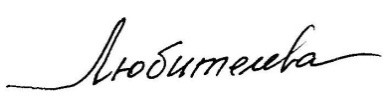  от «21»  мая  2015 г.                                    «12» января    2016г. «12» 01. 2016    № 18П О Л О Ж Е Н И Ео  родительском совете  государственного казенного дошкольного образовательного учреждения «Детский сад №1 «Ягодка»1. Общие положения     1.1. Настоящее положение разработано в соответствии с Федеральным Законом  «Об образовании в Российской Федерации». Семейным кодексом РФ, Уставом учреждения.    1.2. Родительский совет создается в целях учета мнения родителей (законных представителей) действующий в целях развития и совершенствования образовательного и воспитательного процесса, взаимодействия родительской общественности и учреждения.2. Основные задачи родительского Совета.    2.1. Основными задачами родительского совета учреждения и группы являются:   -совместная работа с учреждением по реализации государственной, региональной, муниципальной политики в области дошкольного образования;   - защита прав и интересов детей группы;   - защита прав и интересов родителей (законных представителей);    - участие в рассмотрении и обсуждении основных направлений развития учреждения3. Функции родительского Совета.     3.1. Родительский совет:      - участвует в обсуждении направления образовательной деятельности учреждения;     - участвует в подведении  итогов деятельности учреждения за учебный год по вопросам работы с родительской общественностью;    - вносит   предложения администрации учреждения по улучшению условий пребывания детей в группе;    -оказывает помощь в организации родительских субботников по благоустройству территории учреждения;    -содействует организации совместных с родителями (законными представителями) мероприятий в группе, учреждении - собраний, родительских клубов, Дней открытых дверей и других мероприятий.4. Права и обязанности родительского совета.4.1. Родительский совет имеет право:    -вносить  предложения по организации работы педагогического, медицинского и обслуживающего персонала;    -принимать участие в заседаниях педагогического совета с правом совещательного голоса и  Общем собрании учреждения.  -получать информацию о деятельности учреждения.  4.2. Родительский совет планирует свою работу в соответствии с планом работы группы, годового плана учреждения.   4.3. Заседания родительского совета созываются по необходимости, но  не реже одного раза в квартал.   4.4.Родительский совет отчитывается о работе на родительском собрании группы, общем родительском собрании.11.01.2016г.